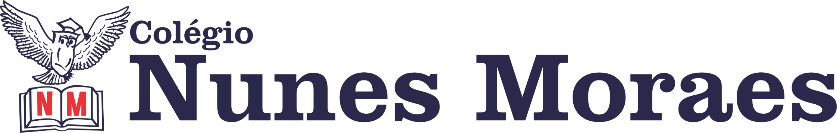  “Paz, tranquilidade e equilíbrio são os ingredientes principais para um Bom Dia.”  Feliz Quinta-Feira!1ª aula: 7:20h às 8:15h – MATEMÁTICA – PROFESSORA: GABRIELLADurante a resolução dessas questões a professora Gabriella vai tirar dúvidas no WhatsApp (9.9174-8820)Faça foto das atividades que você realizou e envie para coordenação Flay (9.9198-6443)Essa atividade será pontuada para nota.2ª aula: 8:15h às 9:10h – PORTUGUÊS – PROFESSORA: MONNALYSA FONTINELE  1º passo: Livro SAS 02 - Explicação das páginas 109 a 112 pelo vídeo que será disponível no grupo de WhatsApp.https://youtu.be/be_zEooI5s02º passo: Completar tabela da página 110 e fazer redação na forma digitada pelo word. Envio para professora pelo e-mail: monnalysafontinele@gmail.com ou através de uma foto do texto digitado (ou print) pelo WhatsApp.3º passo: Quem não conseguir usar o word, digitar texto no bloco de notas do seu celular e mandar print da tela pelo whatsapp.Durante a resolução dessas questões a professora Monnalysa vai tirar dúvidas no WhatsApp (9.9183-9273)Faça foto das atividades que você realizou e envie para coordenação Flay (9.9198-6443)Essa atividade será pontuada para nota.

Intervalo: 9:10h às 9:45h3ª aula: 9:45h às 10:40 h – MATEMÁTICA – PROFESSORA: GABRIELLADurante a resolução dessas questões a professora Gabriella vai tirar dúvidas no WhatsApp (9.9174-8820)Faça foto das atividades que você realizou e envie para coordenação Flay (9.9198-6443)Essa atividade será pontuada para nota.4ª aula: 10:40h às 11:35h – ED. FÍSICA – PROFESSORA: SUANENÃO HAVERÁ AULAPARABÉNS POR SUA DEDICAÇÃO!